ŠTEVILKA:  842-0012/2020-3DATUM:  11. september 2020Občina Bistrica ob Sotli na podlagi sklepa Vlade RS in Uredbe o vsebini in izdelavi načrtov zaščite, reševanja in pomoči (Uradni list RS, št. 24/12, 78/16 in 26/19) organiziraJavno predstavitev predloga načrta zaščite in reševanje ob pojavu epidemije oziroma pandemije nalezljive bolezni pri ljudeh v občini Bistrica ob Sotli  verzija 2.0Javna predstavitev bo potekala od 14. 9. 2020 do 21. 9. 2020 v prostoru Skupnega organa občinske uprave za Civilno zaščito in požarno varnost, Aškerčev trg 15, 3240 Šmarje pri Jelšah. Zainteresirani javnosti so predlogi načrtov zaščite in reševanja na vpogled vsak delovni dan od 9.00 do 14.00 ure, razen ob sredah, ko je vpogled možen od 9.00 do 16.00 ure. Zaželena je predhodna najava za vpogled predloga načrta na telefon št. 031 514 848 ali 03/817 16 30 (Miha Šket).Vpogled v predlog načrta je mogoč tudi na spletni strani občine: http://www.smarje.si 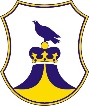 OBČINA BISTRICA OB SOTLISkupni organ občinske uprave za civilno zaščito in požarno varnostAškerčev trg 15, 3240 Šmarje pri JelšahT: 03 81 71 630E: miha.sket@smarje.siwww.smarje.siFranjo DEBELAK,Župan